Carabine à Levier sous Garde Gros  Calibre origine ou réplique, non modifiéeAu  Coudray-Montceaux  les 13 et 14  mai  2017Feuille d’inscriptions individuelles                 Carabine 8 €                                  Montant du règlement : TOTAL : _____ €Page 1Nom Association : _ _ _ _ _ _ _ _ _ _ _ _ _ _ _ _ _ _ _ _ _ _ _ _ _ _ _ _ _ _ _ _ _ _ _   Association   N° Responsable Silhouettes Métalliques : _ _ _ _ _ _ _ _ _ _ _ _ _ _ _ _ _ _ _ Responsable Silhouettes Métalliques : _ _ _ _ _ _ _ _ _ _ _ _ _ _ _ _ _ _ _ Responsable Silhouettes Métalliques : _ _ _ _ _ _ _ _ _ _ _ _ _ _ _ _ _ _ _ Adresse : _ _ _ _ _ _ _ _ _ _ _ _ _ _ _ Adresse : _ _ _ _ _ _ _ _ _ _ _ _ _ _ _ Adresse : _ _ _ _ _ _ _ _ _ _ _ _ _ _ _ Téléphone :   Portable :   Courriel : NomPrénomLicenceTéléphoneDiscipl.coachcoachcoachsérie samedisérie dimancheInscription IndividuelleNomPrénomN°N°N°NomPrénomsériesérie samedisérie dimanche8 €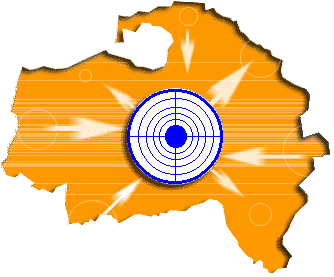 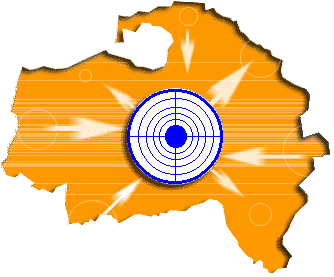 